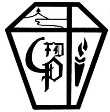 LISTA  DE ÚTILES OCTAVO BÁSICO 2019ESTUCHE1 lápiz grafito N° 2, 1 pegamento en barra mediano12 lápices de colores grande 1 regla  1 correctorLápiz pasta azul o negro (para escritura en cuadernos y pruebas). Lápiz pasta rojo o verde (a elección del estudiante para subrayar)1 marcador o destacador (color a elección).CUADERNOS Y MATERIALESLENGUAJE1 Cuaderno cuadro grande 100 hojas, Universitario3 cuadernillo de cuadros1 carpeta roja plastificada con acoclipEl siguiente listado corresponde  a los 9 textos que el estudiante deberá leer durante el período escolar 2019MATEMÁTICAS1 Cuaderno cuadro grande 100 hojas, Universitario1 Block prepicado1 Carpeta azul plastificada con acoclipCalculadora científica (Sugerencia CASIO fx 350 MS)CIENCIAS SOCIALES1 Cuaderno cuadro grande 100 hojas, Universitario1 Carpeta Amarilla plastificada con acoclipCIENCIAS1 Cuaderno cuadro grande 100 hojas, UniversitarioCarpeta color verde plastificada con acoclipTabla periódicaINGLÉS1 Cuaderno cuadro grande 100 hojas, Universitario1 Texto GO IT! 2E L1: STB WBK B W/ONL WBK (Editorial Books & Bits - Oxford) – Libro que será vendido por la editorial en el colegio desde el lunes 4 de Marzo precio venta $22.000.RELIGIÓN1 Cuaderno cuadro grande 100 hojas, UniversitarioMÚSICA 1 cuaderno cuadro grande, de 60 hojas.1 cuaderno pauta enteraARTES  1 Block de cartulinas de colores española2 témperas de 250cc una verde y la otra azul.1 Cola fría 500 ccTira línea negro 0,5 y 0.81 Block de dibujo (1/8 pliego)3 Pinceles (2,4,8 planos)1 pliego de cartón piedra (cortado en 4)2 Cintas Masking Tape medianas1 Brocha chica o mediana1 Croquera2 lápiz mina (2B -4B)1 plumón permanente1 caja lápices de 12 colores acuarelables1 caja lápices de 12 colores pasteles grasoÚTILES DE ASEO PERSONAL1 Cepillo dental y pastaPolera institucional para recambio, toalla de mano, jabón y desodorante para Educación FísicaMATERIALES GENERALES1 Resma de papel tamaño oficio  1 Agenda Oficial del Colegio 1 Carpeta acordeón (tipo maleta) para las pruebas.UNIFORMEIMPORTANTE: El Uniforme oficial del Colegio es de uso obligatorio, no se aceptarán prendas que no correspondan a él.Colegio Parroquial Francisco Didier  -  Germán Riesco # 220, Zapallar  -  Fono: 33-2741525www.cpfd.cl - colegiofranciscodidier@gmail.com LIBRO -AUTORMESEDITORIALMUNDO DE CARTÓN (Gloria Alegría Ramírez)MarzoEdebéLIBRO A ELECCIÓN (Selección sugerida por profesora)Abril-EL CABALLERO DE LA ARMADURA OXIDADA (Robert Fisher)MayoObeliscoEL DIARIO DE ANA FRANK (Ana Frank)JunioZigzagEL ESPEJO AFRICANO (Liliana Bodoc)JulioSM- El Barco de vaporEL PRINCIPITO (Antoine de Saint- Exujiery)AgostoAndrés BelloMI PLANTA NARANJA LIMA (Mauro Vasconcellos)SeptiembreEl AteneoEL ENFERMO IMAGINARIO (Moliere)OctubreZigzagEN EL LUGAR DE LAS ALAS (David Almond)NoviembreSM- El Barco de vaporIMPORTANTE: No leer ediciones adaptadasIMPORTANTE: Los materiales deben llegar la primera semana y quedarán guardados en el colegio. La profesora los irá entregando a medida que se necesiten.UNIFORME FORMALUNIFORME DEPORTIVOACCESORIOSAZUL MARINODAMASZAPATOS NEGROSCALCETAS GRISESFALDA GRIS CON TABLAS (4 DEDOS SOBRE LA RODILLA)POLERA PIQUÉ  INSTITUCIONALCHALECO INSTITUCIONALPARKA INSTITUCIONALPANTALÓN ESCOLAR AZUL MARINO (MAYO- AGOSTO)BUZO INSTITUCIONALPOLERA AMARILLA INSTITUCIONAL (POLERA DE RECAMBIO INSTITUCIONAL)ZAPATILLAS DEPORTIVAS.CALZAS AZULES CORTAS.BUFANDACUELLO GORRO GUANTESVARONESZAPATOS NEGROS  ( NO DE LONA)CALCETAS GRISESPANTALÓN ESCOLAR GRIS POLERA PIQUÉ  INSTITUCIONALCHALECO INSTITUCIONALPARKA INSTITUCIONALBUZO INSTITUCIONALPOLERA AMARILLA INSTITUCIONAL(POLERA DE RECAMBIO INSTITUCIONAL)ZAPATILLAS DEPORTIVAS.BUFANDACUELLO GORRO GUANTES